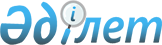 О внесении изменений в некоторые решения городского маслихата
					
			Утративший силу
			
			
		
					Решение Кызылординского городского маслихата от 27 сентября 2012 года N 9/3. Зарегистрировано Департаментом юстиции Кызылординской области 08 октября 2012 года за N 4321. Утратило силу в связи с истечением срока применения - (письмо Кызылординского городского маслихата от 08 января 2013 года N 24)      Сноска. Утратило силу в связи с истечением срока применения - (письмо Кызылординского городского маслихата от 08.01.2013 N 24).      Примечание РЦПИ.

      В тексте документа сохранена пунктуация и орфография оригинала.

      В соответствии со статьей 6 Закона Республики Казахстан от 23 января 2001 года "О местном государственном управлении и самоуправлении в Республике Казахстан" и статьей 43-1 Закона Республики Казахстан от 24 марта 1998 года "О нормативных правовых актах" Кызылординский городской маслихат РЕШИЛ:



      1. Внести в некоторые решения городского маслихата следующие изменения:

      1) В решение Кызылординского городского маслихата от 6 января 2012 года N 52/1 "О внесении изменений и дополнений в решение Кызылординского городского маслихата от 21 декабря 2011 года N 51/1 "О городском бюджете на 2012-2014 годы" (зарегистрировано в Реестре государственной регистрации нормативных правовых актов за N 10-1-201, опубликовано 18 января 2012 года за N 4 в газете "Ақмешіт Ақшамы", 19 января 2012 года за N 3 в газете "Ел тілегі"):



      подпункт 1) пункта 1 указанного решения изложить в следующей редакции:

      "1) доходы – 20 699 048 тысяч тенге, в том числе:

      налоговые поступления – 6 885 213 тысяч тенге;

      неналоговые поступления – 43 917 тысяч тенге;

      поступления от продажи основного капитала – 678 254 тысяч тенге;

      поступления трансфертов – 13 091 664 тысяч тенге;";

      подпункт 2) пункта 1 указанного решения изложить в следующей редакции:

      "2) затраты – 21 113 659 тысяч тенге;";

      подпункт 3) пункта 1 указанного решения изложить в следующей редакции:

      "3) чистое бюджетное кредитование – 30 595 тысяч тенге;

      бюджетные кредиты – 33 978 тысяч тенге;";

      подпункт 5) пункта 1 указанного решения изложить в следующей редакции:

      "5) дефицит (профицит) бюджета – - 514 351 тысяч тенге;";

      подпункт 6) пункта 1 указанного решения изложить в следующей редакции:

      "6) финансирование дефицита (использование профицита) бюджета – 514 351 тысяч тенге;

      поступление займов – 1 045 978 тысяч тенге;

      погашение займов – 531 627 тысяч тенге;";



      2) В решение Кызылординского городcкого маслихата от 1 февраля 2012 года N 2/1 "О внесении изменений и дополнений в решение Кызылординского городcкого маслихата от 21 декабря 2011 года N 51/1 "О городском бюджете на 2012-2014 годы" (зарегистрировано в Реестре государственной регистрации нормативных правовых актов за N 10-1-205, опубликовано 8 февраля 2012 года за N 7 в газете "Ақмешіт Ақшамы", 8 февраля 2012 года за N 6 в газете "Ел тілегі"):



      подпункт 1) пункта 1 указанного решения изложить в следующей редакции:

      "1) доходы – 20 696 371 тысяч тенге, в том числе:

      налоговые поступления – 6 885 213 тысяч тенге;

      неналоговые поступления – 43 993 тысяч тенге;

      поступления от продажи основного капитала – 678 254 тысяч тенге;

      поступления трансфертов – 13 088 911 тысяч тенге;";

      подпункт 2) пункта 1 указанного решения изложить в следующей редакции:

      "2) затраты – 21 790 201 тысяч тенге;";

      подпункт 3) пункта 1 указанного решения изложить в следующей редакции:

      "3) чистое бюджетное кредитование – 35 358 тысяч тенге;

      бюджетные кредиты – 38 741 тысяч тенге;";

      подпункт 5) пункта 1 указанного решения изложить в следующей редакции:

      "5) дефицит (профицит) бюджета – - 1 198 333 тысяч тенге;";

      подпункт 6) пункта 1 указанного решения изложить в следующей редакции:

      "6) финансирование дефицита (использование профицита) бюджета – 1 198 333 тысяч тенге;

      погашение займов – 531 627 тысяч тенге;

      используемые остатки бюджетных средств – 683 982 тысяч тенге.".



      2. Отменить решение Кызылординского городского маслихата от 22 мая 2012 года N 5/4 "О внесении изменений в некоторые решения городского маслихата".



      3. Настоящее решение вводится в действие с 1 января 2012 года.      Председатель очередной

      ІХ сессии городского маслихата                 Б. Мастеков      Секретарь Кызылординского

      городского маслихата                           И. Куттыкожаев
					© 2012. РГП на ПХВ «Институт законодательства и правовой информации Республики Казахстан» Министерства юстиции Республики Казахстан
				